СПРАВКА-ОТЗЫВо проведении мероприятия Ф.И.О., должность:(приглашенного)Ольга Викторовна Никитина, старший инспектор ОПНДМесто проведения: Муниципальное бюджетное общеобразовательное учреждение «Средняя общеобразовательная школа № 6» имени Проничевой Серафимы ИвановныДата и время проведения:19 сентября, 16.00 часовНаименование мероприятия: «Здоровое будущее: профилактика наркотической зависимости несовершеннолетних, жестокого обращения с детьми», выступление по теме: «Преступления в отношении несовершеннолетних, в том числе против их жизни, здоровья и половой неприкосновенности, а также жестокого обращения с детьми», статистика о ДТП с участием детей, о несчастных случаях на объектах инфраструктуры.Целевая группа, количество участников: Родители (законные представители) обучающихся 1-11 классов, 42 человека+19 классных руководителя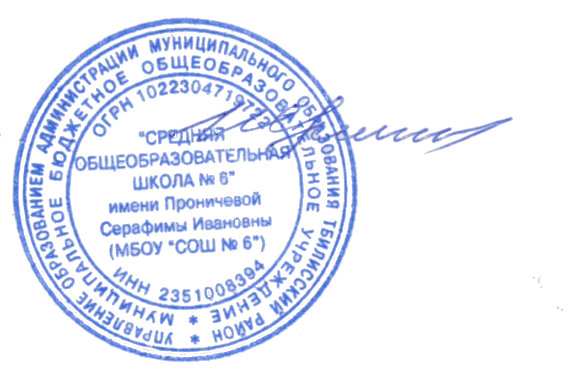 Директор МБОУ «СОШ № 6»					И.А. КостинаМуниципальное бюджетное общеобразовательное учреждение"Средняя общеобразовательная школа № 6" имени Проничевой Серафимы ИвановныИНН 2351008394 ОГРН 1022304719722352360, Россия, Краснодарский край, ст. Тбилисская, ул. Красная, 134Исх. № 786 от 20.09.2022На № ________ от _______________